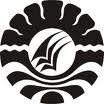 PENERAPAN TEKNIK MODELING SIMBOLIK UNTUKMENINGKATKAN PERILAKU PROSOSIAL SISWASMA PPM DARUL FALAH ENREKANGS K R I P S IDiajukan Kepada Fakultas Ilmu Pendidikan Universitas Negeri MakassarUntuk Memenuhi Sebagian Persyaratan MemperolehGelar Sarjana PendidikanSYAMSUL BAHRI. S1244041054JURUSAN PSIKOLOGI PENDIDIKAN DAN BIMBINGANFAKULTAS ILMU PENDIDIKANUNIVERSITAS NEGERI MAKASAR2017PERSETUJUAN PEMBIMBINGSkripsi dengan judul: Pengaruh penerapan teknik modeling Simbolik   untuk meningkatkan perilaku prososial siswa SMA PPM Darul Falah EnrekangAtas nama:Nama			:  SYAMSUL BAHRI. SNomor Stambuk		:  1244041054Jurusan			:  Psikologi Pendidikan dan BimbinganFakultas			:  Ilmu PendidikanSetelah diperiksa dan diteliti, telah memenuhi syarat untuk diujikan.                 	  Makassar,         Juli 2017MengetahuiKetua Jurusan Psikologi Pendidikan dan BimbinganFIP UNM,Drs. H. Muhammad Anas, M. Si                                          NIP. 19601213 198703 1 005MOTOKarna dibalik rencana manusia ada rencana Tuhan yang lebih baik, tetaplah bersyukur dan jalani dan hilangkan rasa penyesalan pada diri. (Syamsul Bahri)Kita bisa belajar banyak pada matahari, tapi kita tidak akan mungkin dapat memiliki cahayanya. Cukup ambil pelajaran darinya dan ciptakan cahayamu sendiri (Appy Eagles)Karya sederhana ini kuperuntukkan untuk kepada ibunda dan ayahanda tercinta, saudara dan saudariku serta seluruh keluargaku yang senantiasa mengarahkan, membimbing, memberi  kasih sayang dan perhatian yang tulus…serta Sahabat dan teman-temanku serta semua orang yang telah  membantu dan mendukungku dalam setiap langkahku.PERNYATAAN KEASLIAN SKRIPSISaya yang bertanda tangan dibawah ini:Nama	: Syamsul Bahri. SNomor Stambuk	: 1244041054Jurusan	: Psikologi Pendidikan dan BimbinganFakultas	: Ilmu PendidikanJudul Skripsi         	:	Penerapan Teknik Modeling Simbolik Untuk Meningkatkan Perilaku Prososial Siswa SMA PPM Darul Falah Enrekang.Menyatakan dengan sebenarnya bahwa skripsi yang saya tulis ini benar merupakan hasil karya sendiri dan bukan merupakan pengambilalihan tulisan atau pikiran orang lain yang saya akui sebagai hasil tulisan atau pikiran sendiri.Apabila dikemudian hari terbukti atau dapat dibuktikan bahwa skripsi ini hasil jiplakan, maka saya bersedia menerima sanksi atas perbuatan tersebut sesuai ketentuan yang berlaku.     Makassar,      Mei  2017                                                                                   Yang Membuat Pernyataan        	       SYAMSUL BAHRI. S       1244041054ABSTRAKSyamsul Bahri. S, 2017. Penerapan Teknik Modeling Simbolik untuk meningkatkan perilaku prososial siswa SMA PPM Darul Falah Enrekang. Skripsi. dibimbing oleh Dr. Sulaiman Samad, M.Si dan Drs. Muhammad Anas, M.Si, Jurusan Psikologi Pendidikan dan Bimbingan, Fakultas Ilmu Pendidikan Universitas Negeri Makassar.Penelitian ini menelaah penerapan teknik modeling Simbolik untuk meningkatkan perilaku prososial siswa SMA PPM Darul Falah Enrekang. Masalah penelitian ini adalah: (1) Bagaimanakah gambaran pelaksanaan teknik modeling Simbolik di SMA PPM Darul Falah Enrekang, (2) Bagaimana gambaran tingkat perilaku prososial siswa SMA PPM Darul Falah Enrekang, (3) Apakah penerapan teknik modeling Simbolik dapat meningkatkan perilaku prososial siswa SMA PPM Darul Falah Enrekang. Tujuan penelitian ini yaitu: (1) Untuk mengetahui gambaran pelaksanaan teknik modeling Simbolik di SMA PPM Darul Falah Enrekang, (2) Untuk mengetahui  gambaran perilaku prososial siswa di SMA PPM Darul falah Enrekang, (3) Untuk mengetahui penerapan teknik modeling Simbolik dapat meningkatkan perilaku prososial siswa SMA PPM Darul Falah Enrekang. Penelitian ini menggunakan pendekaan kuantitatif  dengan model Pre-Eksperimental Design. Desain Experimen yang digunakan adalah One-Group Pretest-Posttest. Sampel penelitian ini adalah 10 orang siswa kelas X tahun ajaran 2016/2017, yang ditentukan dengan teknik simple random sampling. Pengumpulan data dengan menggunakan instrument skala prososial dan observasi. Analisis data menggunakan analisis statistik deskriptif, analisis non parametrik, yaitu uji wilcoxon.  Hasil penelitian menunjukkan bahwa: (1) Pelaksanaan teknik modeling Simbolik di SMA PPM Darul Falah Enrekang dilaksanakan dalam 3 tahap, pertama yaitu pemberian informasi mengenai perilaku prososial dan teknik modeling Simbolik, sesi kedua yaitu pemutaran film regu Penolong, sesi ketiga yaitu pemutaran video pelaksanaan Operasi SAR dan tolong menolong sesama insane, (2) perilaku prososial siswa di SMA PPM Darul Falah Enrekang sebelum penerapan teknik modeling Simbolik, berada pada kategori  rendah, akan tetapi setelah penerapan perilaku prososial siswa mengalami peningkatan atau berada pada kategori  tinggi. (3) Teknik modeling Simbolik dapat meningkatkan perilaku prososial siswa SMA PPM Darul Falah Enrekang.PRAKATABismillahirrahmanirrahim  	Puji syukur kehadirat Allah SWT senantiasa penulis panjatkan, karena berkat rahmat dan hidayah-Nya, sehingga skripsi ini dapat terselesaikan. Skripsi ini berjudul Penerapan Teknik Modeling Simbolik Untuk Menimgkatkan Perilaku Prososial Siswa SMA PPM Darul Falah Enrekang.  Penulisan skripsi ini dimaksudkan sebagai persyaratan dalam penyelesaian studi pada Jurusan Psikologi Pendidikan dan Bimbingan Fakultas Ilmu Pendidikan Universitas Negeri Makassar.	Selama penulisan skripsi ini, penulisan menghadapi berbagai hambatan dan persoalan, dikarenakan waktu, biaya, tenaga serta kemampuan penulis yang sangat terbatas. Namun berkat bimbingan, motivasi, bantuan dan sumbangan pemikiran dari berbagai pihak, segala hambatan dan tantangan yang dihadapi penulis dapat teratasi. Oleh karena itu, dengan penuh hormat penulis menghaturkan terima kasih kepada Dr. Sulaiman Samad, M.Si  dan Drs. Muhammad Anas, M.Si, masing-masing selaku pembimbing I dan pembimbing II yang telah banyak meluangkan waktu dan tenaga dalam memberikan arahan, petunjuk dan motivasi kepada penulis mulai dari penyusunan usulan penelitian hingga selesainya skripsi ini. Selanjutnya ucapan yang sama dihaturkan kepada:Dr. Abdullah Sinring, M. Pd. sebagai Dekan Fakultas Ilmu Pendidikan Universitas Negeri Makassar, atas dukungan dan kebijakannya sehingga proses perkuliahan maupun penyusunan skripsi diperlancar.Drs. Muhammad Anas Malik, M.Si dan Sahril Buchori, S.Pd, M.Pd, masing-masing sebagai Ketua Jurusan dan Sekretaris Jurusan Psikologi Pendidikan dan Bimbingan atas segala bantuannya dalam administrasi maupun dalam perkuliahan.Bapak dan Ibu Dosen Fakultas Ilmu Pendidikan, khususnya Jurusan psikologi Pendidikan dan Bimbingan yang telah mendidik dan memberikan bekal ilmu pengetahuan kepada penulis.Firdaus, S.Pd sebagai kepala sekolah SMA PPM Darul Falah Enrekang izin mengadakan penelitian pada sekolah yang dipimpinnya. Jabal Rahman, S.Pd selaku guru pembimbing yang telah membantu penulis, begitu pula dengan guru-guru mata pelajaran yang telah memberikan jam mata pelajarannya pada penulis selama melakukan penelitian.    Teristimewa kepada Ayahanda Suleman, Ibunda Rugaiyah, dan saudara dan sedauri tercinta atas dukunganya selama saya menjalani jenjang pendidikan di Uneversita Negeri Makassar, khususnya di jurusan Psikologi Pendidikan dan Bimbingan.Sahabat-Sahabat PPB Angkatan 20012 terutama saudara Sulistiono, S.Pd, A. Lutfi Febrian N, S.Pd, Muh. Jasman, Ismail, Halil Fuadi. A, Muh. Aslam, Rifat Afriansya,  dan senior-senior jurusan PPB yang tidak bisa saya sebut satu persatu namanya tentunya tak terlupaka, kalian sudah mengisi hari-hariku selama lima tahun yang senantiasa memberikan bantuan serta memotivasi. Terima kasih juga atas kebersamaannya, dan atas segala canda, tawa, dan kegilaan kalian selama ini yang tak akan penulis lupakan (Terima kasih, telah membuat hidupku menjadi berarti)Teman-teman lembagaku di UKM SAR UNM dan HPMM yang telah member banyak warna, memberi banyak pelajan selama ini banyak warna yang telah kalian berikan selama dalam masa proses perkuliahan dan memberi arti bagaimana persaudaraan itu meski tidak satu darah.Kepada PT Golden Lotus yang telah banyak membantu, memotivasi, memberi semangat untuk bisa menyelesaikan tugas akhir ini. Adik-adik SMA PPM Darul Falah Enrekang” khususnya kelas XA dan XB yang telah berpartisipasi dalam penelitian yang dilakukan penulis.Kepada semua pihak yang tidak sempat saya sebutkan namanya, namun telah membantu penulis dalam penyelesaian studi. Terima kasih banyak.Semoga skripsi yang sederhana ini dapat bermanfaat sebagai bahan masukan dan informasi bagi pembaca, dan semoga kebaikan dan keikhlasan serta bantuan dari semua pihak bernilai ibadah di sisi Allah SWT. Amin.	       Makassar,    Juli 2017							        PenulisPembimbing I,Pembimbing II,Dr. Sulaiman Samad, M.SiNIP. 19501203 197603 1 001	Drs. H. Muhammad Anas, M. SiNIP. 19601213 198703 1 005